Scheda di progetto (Project Worksheet)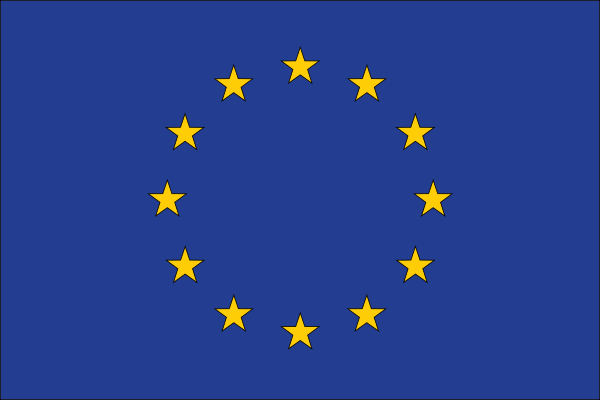 Il progetto ODYSSEUS II è finanziato dall’Unione Europea nell’ambito del Programma per la Ricerca e Innovazione “Horizon 2020” (Grant Agreement No 640218)‏Al fine di sintetizzare ed evidenziare gli aspetti salienti del vostro contributo / progetto ala competizione ’Odysseus vi chiediamo di allegare al vostro progetto anche la scheda di progetto che trovate qui sotto. Vi preghiamo di tener conto dei suggerimenti che seguono al fine di compilare correttamente questa scheda permettendo così ai valutatori una migliore comprensione degli obiettivi e dei metodi che caratterizzano il vostro lavoro. Considerate che ciascuna delle sezioni della scheda si correla ad un criterio di valutazione.Tutte le sezioni di questo documento devono essere compilate.Il Project Worksheet dell’Odysseus II Contest può essere compilato in qualunque lingua ufficiale della UE.Inserite I vostri testi negli appositi riquadri di ciascuna sezione.Il contenuto totale del Worksheet non deve superare le 3000 parole (escluse le citazioni). La lunghezza massima di ogni sezione è indicata all’inizio della stessa.Sostituite il piè di pagina “Project Title” col titolo del vostro progetto. Indicate la categoria in cui competete insieme al nome del vostro team (se competete nella categoria Pioneers). In tutti i riquadri cancellate le istruzioni prima di inserire il Vostro testo.Buona fortuna! Titolo del progetto: ............................................................ Tema del contributo: .......................................................... ........................................................................................................................Nome del team: .......................................................................(per la categoria Pioneers)Nome(i) del(i) partecipante(i): .................................(per la categoria Explorers)Sommario (max. 400 parole)Idea alla base del progetto (max. 600 parole)Realizzazione del progetto(max. 1000 parole)Rilevanza sociale (max. 200 parole)Sostenibilità(max. 200 parole)Risultati e conclusioni(max. 600 parole)Citazioni 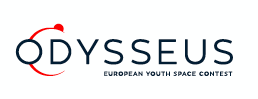 Youth for Space Challenge – ODYSSEUS II Contest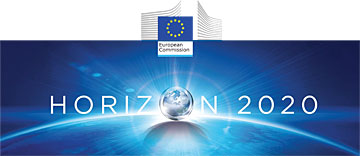 Riassumete brevemente i contenuti del vostro contributo. Esso dovrebbe illustrare con chiarezza l’idea su cui il progetto si fonda e le informazioni che i valutatori possono attendersi di trovare in esso. Elementi essenziali sono l’argomento del progetto e l’originalità del lavoro illustrato. Una breve descrizione delle vostre conclusioni dovrebbe parimenti essere inserita.  Suggerimento: è meglio che scriviate il sommario solo dopo aver concepito l’idea complessiva del progetto.Il progetto deve identificare e sviluppare un’idea centrale che potrebbe consistere nella definizione di un “problema ancora da risolvere”, presentandone le basi teoriche, il livello attuale delle conoscenze e includendo citazioni dalla letteratura che lettore può utilizzare per prendere confidenza con l’argomento. Esso deve illustrare le questioni principali sollevate e gli obiettivi che si desidera raggiungere. Il progetto deve avvalersi di accurate nozioni e argomentazioni scientifiche ed evidenziare il suo potenziale scientifico e tecnologico per le utilizzazioni spaziali nonché l’originalità dell’idea e l’ampiezza delle ambizioni. Suggerimento: E’ importante disporre di una concezione solida che si basi su forti fondamenti teorici e introduca idee innovative.Vanno qui descritti l’impianto del progetto, la sua struttura logica, le tappe in cui esso viene realizzato e la metodologia seguita per svilupparlo. Quest’ultima deve essere adeguata al raggiungimento degli obiettivi. Se il progetto include degli esperimenti è necessario descrivere la strumentazione utilizzata e l’impianto sperimentale. Deve anche essere fornita una dettagliata descrizione di come è stata condotta la ricerca, delle sue fasi intermedie e delle loro interconnessioni, insieme all’illustrazione di ogni insieme di dati, di altre informazioni e di tutti gli strumenti e risorse utilizzati per sviluppare il progetto. Descrivere come il progetto e i suoi risultati si correlano alle attuali sfide delle nostre società o come il progetto o le conoscenze da esso generate possono produrre benefici sociali diretti o indiretti a lungo termine.     Descrivere come i risultati del progetto o la metodologia di lavoro possono contribuire a migliorare la sostenibilità del nostro pianeta o avere un positivo impatto ambientale.Fornire e illustrare i principali risultati del progetto includendo i dati da esso generati e le analisi svolte. Presentare osservazioni e commenti sui risultati ottenuti mettendoli in relazione agli obiettivi prefissati, allo scopo per cui il tema è stato selezionato e all’approccio iniziale. I risultati del progetto devono essere dimostrati con chiarezza e coerenza. Tutte le fonti d’informazione devono essere elencate alla fine del progetto. Se la fonte è un sito web, in questa sezione va riportato il link con la data di accesso al sito. Se la fonte è un libro, la citazione deve contenere titolo, autori, anno di pubblicazione e casa editrice. Tutte le citazioni devono essere riportate in modo uniforme (nome dell’autore, titolo, editrice o URL) e con gli autori in ordine alfabetico. Pur essendone disponibili altri, due sistemi standard di citazione sono descritti ai seguenti indirizzi:Oxford System: http://www.ub.umu.se/en/write/references/writing-references-oxfordHarvard System:http://www.ub.umu.se/en/write/references/writing-references-harvardOgni citazione elencata nella lista deve comparire nel testo e ogni citazione che compare nel testo deve essere inclusa nella lista.